Cześć!Bardzo się cieszę, że tu jesteś i poświęcasz chwilę na zapoznanie się z tym dokumentem! Mam nadzieję, że znajdziesz tu dużo wartości! Wreszcie to zrobiłem.. We wrześniu 2017 po wielu latach pracy etatowej wreszcie to zrobiłem.. odszedłem!  Rok wcześniej, w 2016 rozpocząłem pracę nad swoim pierwszym produktem SaaS (Software as a Service), czyli aplikacją internetową, rozwiązującą konkretny problem, za dostęp do której klienci płacą abonament.Dziś, mam już setki płacących użytkowników, dziesiątki pomysłów na kolejne produkty i usługi, a każdego dnia budzę się z uśmiechem na twarzy, że znów będę mógł rozwijać swój biznes!A jeżeli mam ochotę zrobić sobie wolne albo popracować przez parę tygodni z Wysp Kanaryjskich.. to po prostu to robię! Wreszcie sam ustalam mój plan dnia i żyję na własnych zasadach!A wszystko, jak zwykle zaczęło się od pierwszego kroku, czyli od.. pomysłu!Teraz chcę zainspirować Cię do pomyślenia o własnym produkcie SaaS. Poniżej znajdziesz 57 pomysłów na aplikacje SaaS, każdy z konkretnym przykładem i linkiem do działającej aplikacji.Każdy z tych pomysłów możesz:Przenieść do niszy (np. CRM, ale tylko dla agentów ubezpieczeniowych)Połączyć z innym (np. platforma do kursów online z opcją robienia webinarów)Przenieść na rynek lokalny, zlokalizowaćWyciągnąć z danego pomysłu jedną, najistotniejszą funkcję i na niej oprzeć swój produkt  … wszystko co Ci jeszcze przyjdzie do głowy Tak właśnie zrobiłem ja! Stworzyliśmy Polisę w Chmurze - aplikację dla agentów ubezpieczeniowych (nisza!), mającą funkcję CRM i marketing automation (połączenie pomysłów!) skierowaną na rynek polski (lokalizacja!).A teraz zapraszam Cię do przejrzenia 57 pomysłów.Przeczytaj, zainspiruj się, wykorzystaj! Miłego czytania!Bogusz Pękalski 
StartupMyWay.com
AkademiaSaaS.pl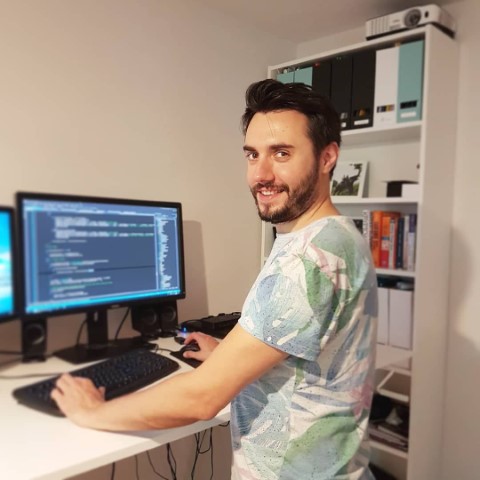 1. CRM Aplikacja do zarządzania relacjami z klientami przeznaczona do każdego rodzaju biznesu.

Przykład: InStream
Link: http://instream.io/
Wywiad z twórcą: http://startupmyway.com/52. To-do, zarządzanie zadaniamiAplikacja do zarządzania zadaniami i projektami oraz do Tworzenia list to-do. Możliwa współpraca zespołowa. Przydatna w zasadzie każdemu.

Przykład: Nozbe
Link: https://nozbe.com
Wywiad z twórcą: http://startupmyway.com/12
3. eCRMAplikacja typu CRM specjalizowana dla branży eCommerce.

Przykład: edrone
Link: https://edrone.me/
4. Monitoring internetuZbieranie wzmianek o markach i słowach kluczowych z internetu i raportowanie do użytkownika.

Przykład: Brand24
Link: https://brand24.pl/5. Kampanie email, budowanie list mailingowychAplikacja do budowania list mailingowych, tworzenia kampanii emailowych i masowej wysyłki email wraz z raportowaniem skuteczności kampanii.

Przykład: MailChimp
Link: https://mailchimp.com6. Obsługa codziennej pracy konkretnej branżyAplikacja specyficzna dla konkretnej branży pomagająca w codziennej pracy. Np. aplikacja dla agentów ubezpieczeniowych, w której przechowujemy dane (klienci, polisy, pliki), wysyłamy powiadomienia (sms, email), zarządzamy zadaniami, rozliczamy finanse itd.

Przykład: Polisa w Chmurze
Link: https://polisawchmurze.pl/7. Automatyzacja marketinguAplikacja do automatyzacji działań marketingowych i docierania do klientów na różnych platformach. Często wspomagana algorytmami uczenia maszynowego (AI). 

Przykład: SALESmanago
Link: https://salesmanago.pl8. AnkietyAplikacja do tworzenia ankiet i zbierania odpowiedzi od użytkowników. Badania zadowolenia klientów, opinie pracowników, badania rynku, tworzenie agendy do kursów online 

Przykład: Survio
Link: https://www.survio.com9. Automatyzacja sprzedażyAplikacja wspomagająca i automatyzująca sprzedaż outbound.

Przykład: Growbots
Link: https://growbots.com
10. Faktury, księgowośćAplikacja do wystawiania faktur i podstawowej księgowości.

Przykład: Fakturownia
Link: https://fakturownia.pl/
11. Mapy myśliAplikacja do tworzenia map myśli.

Przykład: Coggle
Link: https://coggle.it/12. Oddzwanianie do klientów / lead generationAplikacja w formie wtyczki na stronę www, która zachęca do zostawienia nr telefonu i pozwala automatycznie połączyć zainteresowanego z konsultantem.

Przykład: LiveCall
Link: https://livecall.io13. Tworzenie newsletterówAplikacja do łatwego tworzenia i wysyłania newsletterów.

Przykład: Revue
Link: https://www.getrevue.co14. Tworzenie grafikiAplikacja do tworzenie prostej grafiki z pomocą gotowych szablonów i elementów.

Przykład: Canva
Link: https://canva.com
15. Kursy onlinePlatforma do budowy kursów online. Prawdopodobnie użyje jej do budowy mojego kursu, ale na razie ćsiiii.. 

Przykład: WP Idea
Link: https://wpidea.pl/16. Współdzielenie/backup plikówAplikacja umożliwiająca archiwizację i dzielenie się plikami.

Przykład: Dropbox
Link: https://dropbox.com17. Obsługa klientaAplikacja do wspomagania obsługi klienta.

Przykład: ZenDesk
Link: https://zendesk.com18. Komunikator / praca grupowaAplikacja do komunikacji między użytkownikami oraz koordynacji pracy grupowej.

Przykład: Slack
Link: https://slack.com/19. Elektroniczne podpisywanie dokumentówAplikacja do elektronicznego podpisywania dokumentów.

Przykład: DocuSign
Link: https://www.docusign.com/20. Sklepy internetowePlatforma do budowy sklepów internetowych.
Przykład: Shoplo
Link: https://www.shoplo.com/21. Hosting wideoAplikacja do hostowania i dzielenia się wideo.

Przykład: Vimeo
Link: https://vimeo.com/22. Landing page / lejki sprzedażoweAplikacja pozwalająca łatwe, wizualne budowanie stron landing page i układania ich w lejki sprzedażowe.
Przykład: ClickFunnels
Link: https://www.clickfunnels.com/23. Nagrywanie ekranuAplikacja do nagrywania ekranu, dodawania narracji oraz prostej edycji wideo

Przykład: Screencast-O-Matic
Link: https://screencast-o-matic.com24. WebinaryPlatforma do robienia webinarów.
Przykład: Webinarjam
Link: https://www.webinarjam.com25. Umawianie spotkańAplikacja do prostego umawiania spotkań bez zbędnych e-maili. Przykład: Calendly
Link: https://calendly.com/
26. Nagrywanie zachowań użytkownikówAplikacja nagrywająca sesje użytkowników jak korzystają ze strony internetowej.
Przykład: Hotjar
Link: https://www.hotjar.com/27. Wspomaganie procesów HRAplikacja wspomagająca procesy HR.

Przykład: BambooHR
Link: https://www.bamboohr.com/28. Mierzenie czasuAplikacja wspomagająca produktywność poprzez mierzenie czasu pracy i wykonywania zadań.

Przykład: Toggl
Link: https://toggl.com/29. eLearningPlatforma do budowy eLearningów.
Przykład: Talent LMS
Link: https://www.talentlms.com/30. Zarządzanie projektamiAplikacja wspomagająca zarządzanie projektami.

Przykład: Monday
Link: https://monday.com/31. Testowanie programistówAplikacja wspomagająca rekrutację programistów. Testy i zadania programistyczne z automatycznym sprawdzaniem.

Przykład: Codility
Link: https://www.codility.com/32. Wydobywanie danych z dokumentówWyciąganie danych z dokumentów w różnych formatach oraz skanów.

Przykład: Docparser
Link: https://docparser.com/33. Zarządzanie wynajmemAplikacja pomagająca w zarządzaniu wynajmem.

Przykład: mójWynajem
Link: https://mojwynajem.pl/34. Weryfikacja adresów emailAplikacja weryfikująca poprawność i dostępność adresów email.

Przykład: Proofy
Link: https://proofy.io/35. Raportowanie dostępności i wydajności stronAplikacja sprawdzająca dostępność i analizująca wydajność stron internetowych.

Przykład: Pingdom
Link: https://www.pingdom.com/36. Zbieranie feedbackuAplikacja do zarządzania zgłoszeniami i pomysłami klientów.
Przykład: Canny
Link: https://canny.io/37. Zbieranie i analiza danych o użytkownikachAplikacja zbierająca dane oraz robiąca analizy użytkowników odwiedzających strony www.

Przykład: 
Link: https://segment.com/38. Zarządzanie wszystkimi kontami bankowymi z jednego miejscaAplikacja umożliwiająca korzystanie z wielu kont bankowych z jednego panelu. 

Przykład: Plaid
Link: https://plaid.com/39. Zarządzanie stronami Wordpress z jednego miejscaAplikacja do administrowania wielu stron Wordpress z jednego miejsca.

Przykład: InfiniteWP
Link: https://infinitewp.com/40. API do budowania feedówBudowanie strumieni aktywności, news-feedów korzystając z prostego API.

Przykład: Stream  
Link: https://getstream.io/41. Nagrywanie podcastówAplikacja do nagrywania wysokiej jakości podcastów przez przeglądarkę.

Przykład: Zencastr
Link: https://zencastr.com/42. Hosting podcastów Aplikacja do hostingu i publikacji podcastów.

Przykład: Podbean
Link: https://www.podbean.com/43. Post-produkcja audioAplikacja do inteligentnej post-produkcji audio. Ulepszanie dźwięku, odszumianie, normalizacja, itp.

Przykład: Auphonic
Link: http://auphonic.com/44. Transkrybcje audio i wideoAplikacja wspomagająca transkrybcje audio i wideo.

Przykład: Sonix
Link: https://sonix.ai/45. Onboarding użytkownikówAplikacja pomagająca nowym użytkownikom rozpoczęcie pracy z aplikacją (onboarding).

Przykład: Appcues
Link: https://www.appcues.com/46. Połączenie twórców aplikacji z testeramiAplikacja łącząca osoby chętne do testowania aplikacji z twórcami szukającymi testerów.

Przykład: UserTesting
Link: https://www.usertesting.com/47. Wysyłanie smsówAplikacja do wysyłania wiadomości sms.

Przykład: SMSAPI
Link: https://www.smsapi.pl/48. Cyfrowy Scrum Master Bot do Slacka wspomagający codzienne standupy oraz inne zadania związane z metodyką Scrum. 

Przykład: Standuply
Link: https://standuply.com/49. PrototypowanieAplikacja do budowy prototypów stron i aplikacji internetowych.

Przykład: UXPin
Link: https://www.uxpin.com/50. Tworzenie wykresówAplikacja tworząca wykresy na podstawie dostarczonych danych.

Przykład: Chartio
Link: https://chartio.com/51. Zarządzanie rozliczeniami z pracownikamiAplikacja wspomagająca rozliczenia z pracownikami, benefity, premie, HR.

Przykład: Gusto
Link: https://gusto.com/52. Integracje między aplikacjami / automatyzacjaAplikacja do automatyzacji procesów, w których bierze udział wiele oddzielnych aplikacji.

Przykład: Zapier
Link: https://zapier.com/53. Współdzielenie skrzynki email między członkami zespołuAplikacja umożliwiająca współdzielenie skrzynek email i grupowej pracy na jednej skrzynce.

Przykład: Front
Link: https://frontapp.com/54. Budowa bazy wiedzy dla zespołu / klientówPlatforma do budowy baz wiedzy dla użytkowników zmniejszająca ilość potrzebnego suportu i dla zespołu przyspieszająca wdrożenie nowych pracowników.

Przykład: HelpDocs
Link: https://www.helpdocs.io/55. Zarządzanie social mediami z jednego miejscaAplikacja do zarządzania social mediami z jednego miejsca oraz do automatyzacji publikowania.

Przykład: Buffer
Link: https://buffer.com/56. Wideo-konferencjeAplikacja do prowadzenia wideo-konferencji.

Przykład: Zoom
Link: https://zoom.us/57. Ograniczanie czasowe ofert sprzedażyAplikacja do ustawiania ograniczeń czasowych ofert sprzedażowych.

Przykład: beTimes
Link: https://betimes.plWOW! Dotarłeś do końca. Moje gratulacje!  Mam do Ciebie WIELKĄ prośbę!Podziel się linkiem https://akademiasaas.pl/ przynajmniej z jedną osobą, która chciałaby założyć swój biznes lub już go prowadzi   Będę Ci niesamowicie wdzięczny!
Zapraszam Cię również na: 
Startup My Way Podcast & Blog
Startup My Way TV
Instagram
Twitter
Dzięki i do usłyszenia!Bogusz Pękalski